=                              Le Limoux                                    2020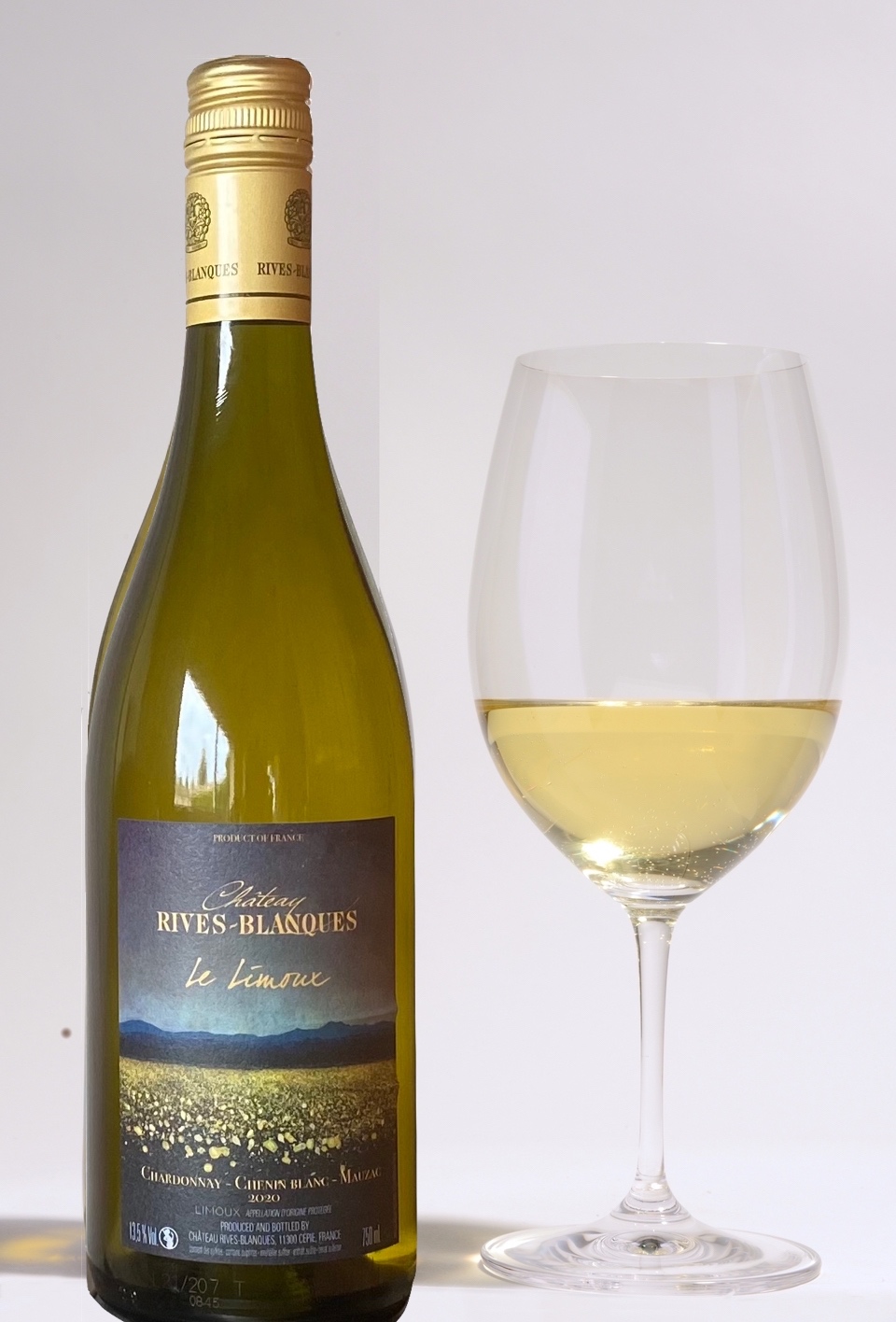 .                                   « Limoux, Vignobles d’Histoire et de Légende »                                Limoux’s vineyards, a story of history and legend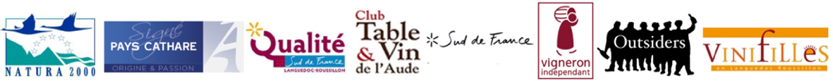 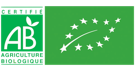 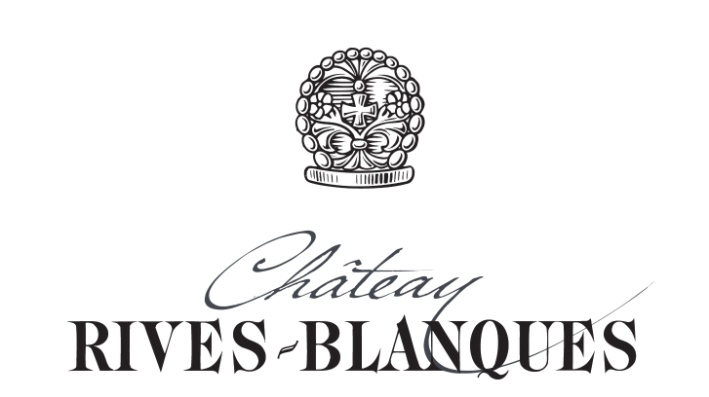                 Le Limoux                     2020                                      Chardonnay, Chenin, Mauzac 
                                  at 300 - 380 m altitude.
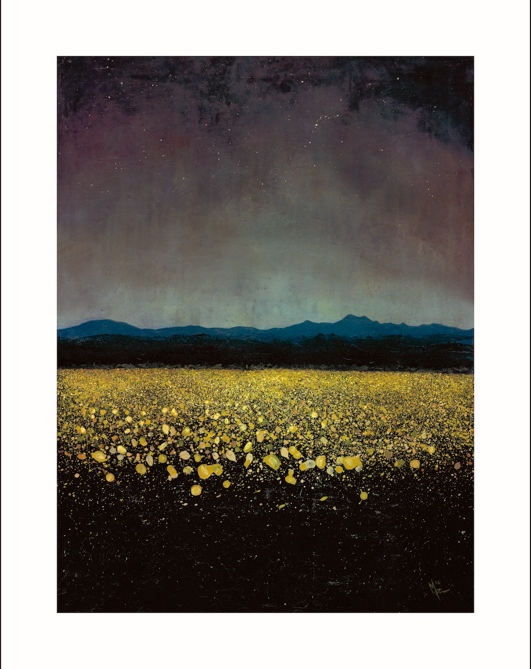                                                                      For further information:                                         The Panman family                                       Château Rives-Blanques                                        11300 Cépie, France                                          info@rives-blanques com   + 33 468 314320    M. + 33 675513352